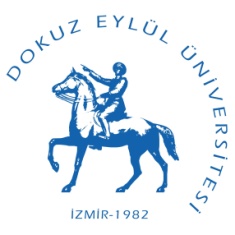 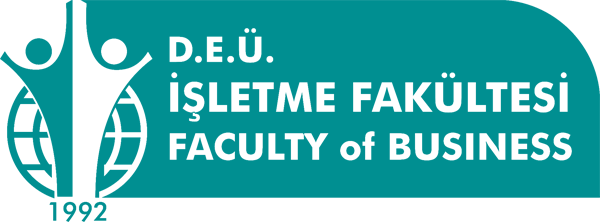 T.C.DOKUZ EYLÜL ÜNİVERSİTESİİŞLETME FAKÜLTESİ DEKANLIĞINABUCA-İZMİR                                                                                              					                     …../…../201..Fakülteniz ………………………… Bölümü …..……………... numaralı …. Sınıf öğrencinizim. 201.../201.. öğretim yılı yaz öğretiminde aşağıda belirttiğim dersi/dersleri ………………………………………………………üniversitesi …………………………………..…………………………………………….. fakültesinde İngilizce olarak almak istiyorum. Bilgilerinize arz ederim.Adres: 											 Adı:Tel(Cep) :                                                                                                                              Soyadı:Mail: 											İmza:EKLER EK:1-)Onaylı Ders İçeriğiT.C.DOKUZ EYLÜL ÜNİVERSİTESİİŞLETME FAKÜLTESİ DEKANLIĞINABUCA-İZMİR                                                                                       			                                        …../…../201..Fakülteniz ………………………………. Bölümü ……………………... numaralı …. Sınıf öğrencinizim. 201…./201…. öğretim yılı yaz öğretiminde ……………………………………………………………………….. Üniversitesinden almış olduğum dersin notu ektedir. Gereğinin yapılmasını arz ederim.Adres: 											                  Adı:Tel(Cep) :                                                                                                                              Soyadı:Mail: 											                İmza:EKLEREk:1-) TranskriptT.C.DOKUZ EYLÜL ÜNİVERSİTESİİŞLETME FAKÜLTESİ DEKANLIĞINABUCA-İZMİR                                                                                           …../…../201..Fakülteniz ………………………………. Bölümü ……………………... numaralı …. Sınıf öğrencinizim. 201…/201… öğretim yılı yaz öğretiminde Web kayıt ta seçmiş olduğum dersi bırakıp yerine aşağıda belirttiğim dersi almayı talep ediyorum. Bilgilerinize arz ederim.Adres: 											                  Adı:Tel(Cep) :                                                                                                                              Soyadı:Mail: 											                İmza:Bırakmak istediğim ders/dersler1-)…………………………………………………………………………………………………………………………………2-)…………………………………………………………………………………………………………………………………Almak istediğim ders/dersler1-)…………………………………………………………………………………………………………………………………2-)…………………………………………………………………………………………………………………………………D.E.Ü. İşletme Fakültesinde Sorumlu BulunduğumDers/DerslerD.E.Ü. İşletme Fakültesinde Sorumlu BulunduğumDers/DerslerD.E.Ü. İşletme Fakültesinde Sorumlu BulunduğumDers/DerslerD.E.Ü. İşletme Fakültesinde Sorumlu BulunduğumDers/Dersler…………………………..…………………..Üniversitesi…………………………………………..….Fakültesindealacağım Ders/Dersler…………………………..…………………..Üniversitesi…………………………………………..….Fakültesindealacağım Ders/Dersler…………………………..…………………..Üniversitesi…………………………………………..….Fakültesindealacağım Ders/Dersler…………………………..…………………..Üniversitesi…………………………………………..….Fakültesindealacağım Ders/DerslerADIAKTSYarı YılKredi/ SaatADIAKTSYarı YılKredi/Saat